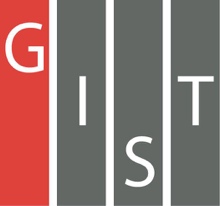 Gwangju Institute of Science and TechnologyOfficial Press Release (https://www.gist.ac.kr/)	Section of	Hyo Jung Kim	Nayeong Lee	Public Affairs	Section Chief	Senior Administrator		(+82) 62-715-2061	(+82) 62-715-2062	Contact Person	Section of Public Affairs	for this Article	(+82) 62-715-2061~2063	Release Date	2019.11.21GIST Professor Do-Young Nohappointed as the new director of IBS□	GIST (President Kiseon Kim) Department of Physics and Photon Science Professor Do-Young Noh (56) was appointed as the new director of the Institute for Basic Science (IBS).□	Professor Do-Young Noh graduated from Seoul National University and received his Ph.D. in physics from the Massachusetts Institute of Technology in the United States, and he became a professor at GIST in 1995.∘	He has ▲ served as the dean of GIST College from 2012 to 2015, ▲ served as a member of the National Science and Technology Advisory Council from 2015 to 2017, and he is currently serving as ▲ a member of CNM Proposal Evaluation Committee at the Argonne National Research Institute, ▲ a member of the IBS Research Review Board at the Institute of Basic Science, ▲ a member of the National Science and Technology Advisory Council, ▲ Vice President of the Korean Physical Society (Chairman of Ethics), ▲ a member of Planning and Evaluation Committee, National Institute of Science and Technology, and ▲ director of the Center for Advanced X-ray Science.□	Professor Noh as the second dean of GIST College finalized GIST's bachelor's degree program to cultivate national science and technology talent. His research resulted in the development of a coherent X-ray diffraction imaging technique using a free electron laser, a 4th generation light emission accelerator, to provide domestic researchers with a new research method of nano-bio imaging, contributing to the development of X-ray science and technology. In addition, he worked as a state-of-the-art fusion expert committee member of the National Science and Technology Committee and a professional committee member of the National Science and Technology Advisory Council, contributing to the establishment of national science technology policies and budgets.∘	His awards include the Minister of Science and Technology (2002), a Presidential Citation (2007), the GIST Education Award (2010; 2014), the Psychological Science Award (Pohang Acceleration, 2010), and the Korea's Science and Technology Package (2012).□	Founded in November 2011, IBS is the nation's only basic science research institute with an annual annual budget of 500 billion won. In 2012, IBS was launched with nine research groups, which increased to 30 research groups in seven years. There are currently 71 research groups and a total of 1,680 researchers. Director Do-Young Noh's term is for five years.□	Professor Do-Young Noh said, "IBS will be the world's leading platform for basic science knowledge for universities, research institutes, and industries at home and abroad. I will do my best to secure creative knowledge and contribute to the training of outstanding researchers by conducting a number of basic scientific research studies at a world-class level."∘	Also, the Center for Relativistic Laser Science was established on GIST's campus in December 2012. GIST developed a 1.5-petawatt (1015W) laser of 30 femtoseconds, which drastically reduced the size of lasers that produces ultra-high petawatt power. This 1.5 petawatt-power titanium sapphire laser is currently the highest-powered laser, and the Center for Relativistic Laser Science is using this petawatt laser facility to explore the application of physics and the interaction physics of materials.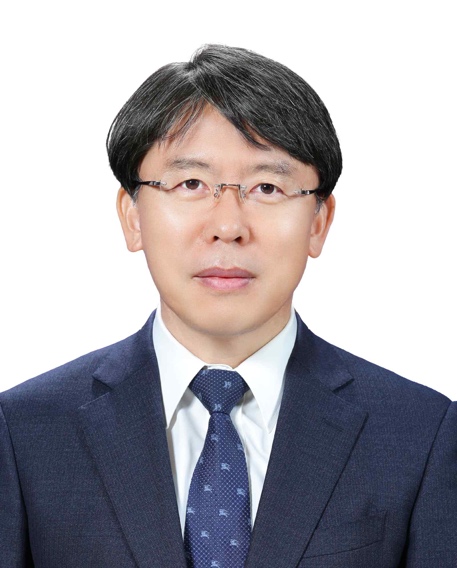 ▲ GIST Professor Do-Young Noh